PROCESSOS JULGADOS PELO EGRÉGIO TRIBUNAL PLENO DO TRIBUNAL DE CONTAS DO ESTADO DO AMAZONAS, SOB A PRESIDÊNCIA DO EXMO. SR. MÁRIO MANOEL COELHO DE MELLO NA 29ª SESSÃO ORDINÁRIA DE 09 DE SETEMBRo de 2020.JULGAMENTO EM PAUTA: CONSELHEIRO-RELATOR: ÉRICO XAVIER DESTERRO E SILVA. PROCESSO Nº 12.747/2019 (Apensos: 10.626/2017, 12.722/2019 e 12.766/2019) - Prestação de Contas da 1ª Parcela do Termo de Convênio nº 19/2012, firmado entre a Secretaria de Estado de Infraestrutura - SEINFRA e a Prefeitura Municipal de Nhamundá. ACÓRDÃO Nº 888/2020: Vistos, relatados e discutidos estes autos acima identificados, ACORDAM os Excelentíssimos Senhores Conselheiros do Tribunal de Contas do Estado do Amazonas, reunidos em Sessão do Tribunal Pleno, no exercício da competência atribuída pelo art. 11, inciso IV, alínea "i", da Resolução nº 04/2002-TCE/AM, à unanimidade, nos termos do voto do Excelentíssimo Senhor Conselheiro-Relator, em divergência com pronunciamento do Ministério Público junto a este Tribunal, no sentido de: 8.1. Julgar legal o Termo de Convenio n° 19/2012 firmado entre a Secretaria de Estado de Infraestrutura - SEINFRA, e a Prefeitura Municipal de Nhamundá, nos termos do art. 1º, XVI da Lei Estadual nº 2.423/96 c/c art. 5º, XVI e art. 253, da Resolução nº 04/2002TCE/AM, considerando os documentos juntados no procedimento interno de Tomada de Contas Especial; 8.2. Julgar regular a Prestação de Contas da 1ª (primeira) parcela do Termo de Convenio n° 19/2012 firmado entre a Secretaria de Estado de Infraestrutura - SEINFRA e a Prefeitura Municipal de Nhamundá. PROCESSO Nº 10.626/2017 (Apensos: 12.747/2019, 12.722/2019 e 12.766/2019) -  Tomada de Contas referente ao Termo de Convênio nº 019/2012, firmado entre a Seinfra e o Município de Nhamundá/am. ACÓRDÃO Nº 887/2020: Vistos, relatados e discutidos estes autos acima identificados, ACORDAM os Excelentíssimos Senhores Conselheiros do Tribunal de Contas do Estado do Amazonas, reunidos em Sessão do Tribunal Pleno, no exercício da competência atribuída pelo art. 11, inciso V da Resolução nº 04/2002-TCE/AM, por maioria, nos termos do voto do Excelentíssimo Senhor Conselheiro-Relator, em parcial consonância com pronunciamento do Ministério Público junto a este Tribunal, no sentido de: 8.1. Julgar irregular a Prestação de Contas da 4ª parcela do Termo de Convênio n° 19/2012, firmado entre a Secretaria de Estado de Infraestrutura - Seinfra e a Prefeitura Municipal de Nhamundá; 8.2. Aplicar Multa ao Sr. Gledson Hadson Paulain Machado no valor de R$ 10.000,00 (dez mil reais), com fulcro no art. 54, III, a, da Lei nº 2.423/96 e art. 308, III, da resolução n.º 04, de 23 de maio de 2.002, por deixar de prestar contas, no devido tempo, que deverá ser recolhida no prazo de 30 dias para o Cofre Estadual através de DAR avulso extraído do sítio eletrônico da SEFAZ/AM, sob o código 5508 - Multas aplicadas pelo TCE/AM - Fundo de Apoio ao Exercício do Controle Externo - FAECE. Dentro do prazo anteriormente conferido, é obrigatório o encaminhamento do comprovante de pagamento (autenticado pelo Banco) a esta Corte de Contas (art. 72, inciso III, alínea "a", da Lei Orgânica do TCE/AM), condição imprescindível para emissão do Termo de Quitação. O não adimplemento dessa obrigação pecuniária no prazo legal importará na continuidade da cobrança administrativa ou judicial do título executivo; 8.3. Notificar o Sr. Gledson Hadson Paulain Machado, e demais interessados, com cópia do Relatório/Voto e Acórdão para que tomem ciência do decisório. Vencido o voto-destaque, proferido em sessão, pelo Conselheiro Convocado Alípio Reis Firmo Filho pela inclusão da fundamentação legal do art 22, III, "a" no item da irregularidade das contas. PROCESSO Nº 12.722/2019 (Apensos: 12.747/2019, 10.626/2017 e 12.766/2019) - Prestação de Contas da 3ª parcela do Termo de Convênio n° 19/2012, firmado entre a Secretaria de Estado de Infraestrutura - Seinfra e a Prefeitura Municipal de Nhamundá. ACÓRDÃO Nº 890/2020: Vistos, relatados e discutidos estes autos acima identificados, ACORDAM os Excelentíssimos Senhores Conselheiros do Tribunal de Contas do Estado do Amazonas, reunidos em Sessão do Tribunal Pleno, no exercício da competência atribuída pelo art. 11, inciso IV, alínea "i", da Resolução nº 04/2002-TCE/AM, à unanimidade, nos termos do voto do Excelentíssimo Senhor Conselheiro-Relator, em divergência com pronunciamento do Ministério Público junto a este Tribunal, no sentido de: 8.1. Julgar regular a Prestação de Contas da 3ª (terceira) parcela do Termo de Convênio n° 19/2012, firmado entre a Secretaria de Estado de Infraestrutura - Seinfra e a Prefeitura Municipal de Nhamundá. PROCESSO Nº 12.766/2019 (Apensos: 12.747/2019, 10.626/2017, 12.722/2019) - Prestação de Contas 2ª parcela, do Termo de Convênio n° 19/2012, firmado entre a Secretaria de Estado de Infraestrutura - SEINFRA e a Prefeitura Municipal de Nhamundá. ACÓRDÃO Nº 889/2020: Vistos, relatados e discutidos estes autos acima identificados, ACORDAM os Excelentíssimos Senhores Conselheiros do Tribunal de Contas do Estado do Amazonas, reunidos em Sessão do Tribunal Pleno, no exercício da competência atribuída pelo art. 11, inciso IV, alínea "i", da Resolução nº 04/2002-TCE/AM, à unanimidade, nos termos do voto do Excelentíssimo Senhor Conselheiro-Relator, em divergência com pronunciamento do Ministério Público junto a este Tribunal, no sentido de: 8.1. Julgar regular a Prestação de Contas 2ª (segunda) parcela, do Termo de Convênio n° 19/2012, firmado entre a Secretaria de Estado de Infraestrutura - SEINFRA e a Prefeitura Municipal de Nhamundá. CONSELHEIRO-RELATOR: JOSUÉ CLÁUDIO DE SOUZA FILHO. PROCESSO Nº 10.663/2017 - Prestação de Contas Anual do Sr. Edilson Fonseca Gonçalves, Presidente da Câmara Municipal de São Gabriel da Cachoeira, referente ao exercício de 2016. ACÓRDÃO Nº 886/2020: Vistos, relatados e discutidos estes autos acima identificados, ACORDAM os Excelentíssimos Senhores Conselheiros do Tribunal de Contas do Estado do Amazonas, reunidos em Sessão do Tribunal Pleno, no exercício da competência atribuída Art. 11, III, alínea "a", item 2, da resolução nº 04/2002-TCE/AM, por maioria, nos termos do voto do Excelentíssimo Senhor Conselheiro-Relator, em parcial consonância com pronunciamento do Ministério Público junto a este Tribunal, no sentido de: 10.1. Julgar regular com ressalvas a Prestação de Contas do Sr. Edilson Fonseca Gonçalves, Presidente da Câmara Municipal de São Gabriel da Cachoeira, Referente Ao Exercício de 2016; 10.2. Aplicar Multa ao Sr. Edilson Fonseca Gonçalves no valor de R$ 8.768,25, que deverá ser recolhida no prazo de 30 dias para o Cofre Estadual através de DAR avulso extraído do sítio eletrônico da SEFAZ/AM, sob o código 5508 - Multas aplicadas pelo TCE/AM - Fundo de Apoio ao Exercício do Controle Externo - FAECE, pelos itens 1, 9 e 10 elencadas no Relatório Conclusivo Nº 174/2019-CI/DICAMI (fls. 743/775) com fulcro no art. 54, inciso II, da Lei n° 2423/96-LOTCE c/c art. 308, inciso VI, da Resolução n° 04/02- RITCE/AM. Dentro do prazo anteriormente conferido, é obrigatório o encaminhamento do comprovante de pagamento (autenticado pelo Banco) a esta Corte de Contas (art. 72, inciso III, alínea "a", da Lei Orgânica do TCE/AM), condição imprescindível para emissão do Termo de Quitação. O não adimplemento dessa obrigação pecuniária no prazo legal importará na continuidade da cobrança administrativa ou judicial do título executivo; 10.3. Dar ciência ao Sr. Edilson Fonseca Gonçalves do teor desta decisão. Vencido o voto-destaque, proferido em sessão, pelo Conselheiro Convocado Alípio Reis Firmo Filho pela inclusão da fundamentação legal do art 22, III, "b" no item da irregularidade das contas  e multa ao gestor com base no art. 308, I a atrasos de balancetes mensais para 2 meses. PROCESSO Nº 17.222/2019 (Apensos: 10.112/2020, 12.792/2017, 10.359/2019) -  Embargos de Declaração em Recurso de Revisão interposto pela Fundação Amazonprev, tendo como interessada a Sra. Suyen Santos Tabosa dos Reis, em face do Acórdão n° 574/2019-TCE-Tribunal Pleno, exarado nos autos do Processo n° 10.359/2019. ACÓRDÃO Nº 885/2020: Vistos, relatados e discutidos estes autos acima identificados, ACORDAM os Excelentíssimos Senhores Conselheiros do Tribunal de Contas do Estado do Amazonas, reunidos em Sessão do Tribunal Pleno, no exercício da competência atribuída pelo art.11, III, alínea “f”, item 1, da Resolução n. 04/2002-TCE/AM, à unanimidade, nos termos do voto do Excelentíssimo Senhor Conselheiro-Relator, em consonância com pronunciamento oral do Ministério Público junto a este Tribunal, no sentido de: 7.1. Conhecer do presente recurso de Embargos de Declaração, oposto pela Fundação Amazonprev, contra o Acórdão Nº 546/2020–TCE–Tribunal Pleno (fls. 62/63); 7.2. Negar Provimento ao presente recurso de Embargos de Declaração, oposto pela Fundação Amazonprev, mantendo-se, assim, integralmente o Acórdão Nº 546/2020–TCE–Tribunal Pleno (fls. 62/63); 7.3. Dar ciência à Fundação Amazonprev e aos demais interessados sobre o teor da decisão; 7.4. Arquivar o presente processo após o cumprimento da decisão. Declaração de Impedimento: Conselheiro Érico Xavier Desterro e Silva (art. 65 do Regimento Interno). PROCESSO Nº 11.391/2020 - Denúncia oriunda da Manifestação nº 31/2020-Ouvidoria contra a Superintendência Estadual de Habitação-SUHAB, em face de indícios de irregularidades associadas à construção do Conjunto Viver Melhor 3 – Cidade de Deus, objeto do Contrato n° 004/2009. ACÓRDÃO Nº 884/2020: Vistos, relatados e discutidos estes autos acima identificados, ACORDAM os Excelentíssimos Senhores Conselheiros do Tribunal de Contas do Estado do Amazonas, reunidos em Sessão do Tribunal Pleno, no exercício da competência atribuída pelo art. 5º, inciso XII e art. 11, inciso III, alínea “c”, da Resolução n. 04/2002-TCE/AM, à unanimidade, nos termos do voto do Excelentíssimo Senhor Conselheiro-Relator, em consonância com pronunciamento do Ministério Público junto a este Tribunal, no sentido de: 9.1. Conhecer da presente Denúncia, oriunda da Manifestação Nº 31/2020- Ouvidoria contra a Superintendência Estadual de Habitação-SUHAB, narrando irregularidades associadas à construção do Conjunto Viver Melhor 3 – Cidade de Deus, objeto do Contrato n° 004/2009; 9.2. Determinar o arquivamento dos autos para evitar o bis in idem, uma vez que o objeto deste processo já se encontra contemplado na Prestação de Contas da SUHAB - Processo n° 1633/2012; 9.3. De acordo com voto-destaque do Conselheiro Érico Xavier Desterro e Silva, o qual foi acatado em sessão pelo Relator, determinar, o apensamento da presente Denúncia à Prestação de Contas, de modo a servir como peça instrutória. CONSELHEIRO-RELATOR: ARI JORGE MOUTINHO DA COSTA JÚNIOR. PROCESSO Nº 11.271/2017 - Prestação de Contas da Fundação de Vigilância em Saúde - FVS/AM, referente ao exercício de 2016, sob responsabilidade do Sr. Bernardino Cláudio de Albuquerque, Diretor-Presidente da FVS/AM e Ordenador de Despesas. ACÓRDÃO Nº 897/2020: Vistos, relatados e discutidos estes autos acima identificados, ACORDAM os Excelentíssimos Senhores Conselheiros do Tribunal de Contas do Estado do Amazonas, reunidos em Sessão do Tribunal Pleno, no exercício da competência atribuída pelos arts. 5º, II e 11, inciso III, alínea “a”, item 4, da Resolução n.04/2002-TCE/AM, à unanimidade, nos termos do voto do Excelentíssimo Senhor Conselheiro-Relator, em consonância com pronunciamento do Ministério Público junto a este Tribunal, no sentido de: 10.1. Julgar irregular a Prestação de Contas da Fundação de Vigilância em Saúde - FVS/AM, referente ao exercício de 2016, sob responsabilidade do Sr. Bernardino Cláudio de Albuquerque, Diretor Presidente da FVS/AM e Ordenador de Despesas, nos termos do art. 19, inciso II c/c o art. 22, inciso III, alíneas “b” e “c”, da Lei Orgânica deste Tribunal de Contas n° 2.423/96, em razão das falhas citadas no Relatório/Voto; 10.2. Aplicar Multa ao Sr. Bernardino Cláudio de Albuquerque, Diretor Presidente da FVS/AM e Ordenador de Despesas, no valor de R$ 13.654,39 (treze mil, seiscentos e cinquenta e quatro reais e trinta e nove centavos), nos casos praticados com grave infração à norma legal ou regulamentar de natureza contábil, financeira, orçamentária, operacional e patrimonial, conforme os termos do art. 54, VI, da Lei n° 2.423/96, alterada pela Lei Complementar n° 204/2020-TCE/AM c/c art. 308, inciso VI, da Resolução n° 04/2002-TCE/AM, alterada pela Resolução n.º 04/2018-TCE/AM, pelas impropriedades constantes nos itens 4.1 “a”, 4.2 “b”, 4.2 “c”, 4.2 “d”, 4.3 “b”, 4.3 “c”, 4.3 “d”, 4.4 “b”, 4.4 “c”, 4.4 “d”, 4.5 “b”, 7.2, 7.3 e 7.4, da fundamentação do Relatório/Voto, que deverá ser recolhida no prazo de 30 dias para o Cofre Estadual através de DAR avulso extraído do sítio eletrônico da SEFAZ/AM, sob o código 5508 - Multas aplicadas pelo TCE/AM - Fundo de Apoio ao Exercício do Controle Externo - FAECE. Dentro do prazo anteriormente conferido, é obrigatório o encaminhamento do comprovante de pagamento (autenticado pelo Banco) a esta Corte de Contas (art. 72, inciso III, alínea "a", da Lei Orgânica do TCE/AM), condição imprescindível para emissão do Termo de Quitação. O não adimplemento dessa obrigação pecuniária no prazo legal importará na continuidade da cobrança administrativa ou judicial do título executivo; 10.3. Recomendar à Fundação de Vigilância em Saúde do Estado do Amazonas - FVS/AM que: 10.3.1. Implemente um sistema de Controle Interno, no âmbito daquela Unidade Gestora, tendo em vista a importância de tal sistema na avaliação contínua da gestão financeira, orçamentária e patrimonial, evitando erros, desvios e fraudes ao longo da administração; (item 5, da fundamentação do Relatório/Voto); 10.3.2. Adote as medidas devidas para adimplir as obrigações estaduais já firmes sob pena de seu titular responder pelos encargos acrescidos ao débito enquanto pendente. (item 7.1, da fundamentação do Relatório/Voto). 10.4. Determinar à próxima Comissão de Inspeção que verifique se todas as pendências foram devidamente sanadas, concernentes aos itens 6 e 7.1, da fundamentação do Relatório/Voto. PROCESSO Nº 11.298/2019 - Prestação de Contas Anual da Prefeitura Municipal de Tefé, relativa ao exercício de 2018, sob a responsabilidade do Sr. Normando Bessa de Sá, Prefeito e Ordenador de Despesas. Advogado: Ernani de Barros Gomes Filho – OAB/AM 973. PARECER PRÉVIO Nº 23/2020: O TRIBUNAL DE CONTAS DO ESTADO DO AMAZONAS, no uso de suas atribuições constitucionais e legais (art. 31, §§ 1º e 2º, da Constituição Federal, c/c art.127, parágrafos 4º, 5º e 7º, da Constituição Estadual, com redação da Emenda Constituição nº 15/95, art. 18, inciso I, da Lei Complementar nº 06/91; arts.1º, inciso I, e 29 da Lei nº 2.423/96; e, art. 5º, inciso I, da Resolução nº 04/2002-TCE/AM) e no exercício da competência atribuída pelos arts. 5º, II e 11, III, “a” item 1, da Resolução nº 04/2002-TCE/AM, tendo discutido a matéria nestes autos, e acolhido, à unanimidade, o voto do Excelentíssimo Senhor Conselheiro-Relator, que passa a ser parte integrante do Parecer Prévio, em consonância com o pronunciamento do Ministério Público junto a este Tribunal: 10.1. Emite Parecer Prévio recomendando à Câmara Municipal a desaprovação das Contas Gerais da Prefeitura Municipal de Tefé, na competência atribuída pelo art. 11, inc. II, da Resolução nº 04, de 23.05.2002, referente ao exercício de 2018, Gestão do Sr. Normando Bessa de Sá, Prefeito e Ordenador de Despesas, nos termos do art. 1°, inciso I, c/c o art. 58, alínea “b”, da Lei n° 2.423/96; 10.2. Determinar à Câmara Municipal de Tefé, o cumprimento do art. 127, §§ 5º e 6 º da CE/AM, em especial o prazo de 60 dias para julgar o Parecer Prévio deste Tribunal. ACÓRDÃO Nº 23/2020: Vistos, relatados e discutidos estes autos acima identificados, ACORDAM os Excelentíssimos Senhores Conselheiros do Tribunal de Contas do Estado do Amazonas, reunidos em Sessão do Tribunal Pleno, no exercício da competência atribuída pelos arts. 5º, II e 11, III, “a” item 1, da Resolução nº 04/2002-TCE/AM, à unanimidade, nos termos do voto do Excelentíssimo Senhor Conselheiro-Relator, em consonância com o pronunciamento do Ministério Público junto a este Tribunal, no sentido de: 10.1. Julgar irregular a Prestação de Contas da Prefeitura Municipal de Tefé, referente ao exercício de 2018, tendo como responsável o Sr. Normando Bessa de Sá, Prefeito e Ordenador de Despesas, nos termos do art. 19, inciso II c/c o art. 22, inciso III, alíneas “b” e “c”, da Lei Orgânica deste Tribunal de Contas n° 2.423/96, em razão das falhas supracitadas; 10.2. Considerar em Alcance o Sr. Normando Bessa de Sa, Prefeito e Ordenador de Despesas, no montante de R$ 58.531,30 (cinquenta e oito mil, quinhentos e trinta e um reais e trinta centavos), nos termos do art. 304, inciso II, da Resolução nº 04/2002-TCE/AM, em virtude da diferença detectada nas disponibilidades financeiras da Prefeitura Municipal de Tefé, por ocasião da análise do saldo para o exercício seguinte registrado no Balanço Financeiro de 2018 e cópias dos extratos bancário/aplicações financeiras encaminhados na Conciliação Bancária/Prestação de Contas, constante nos itens 15 e 16, da fundamentação do Relatório/Voto, que devem ser recolhidos, no prazo de 30 dias, na esfera Municipal para o órgão Prefeitura Municipal de Tefé; 10.3. Aplicar Multa ao Sr. Normando Bessa de Sa, Prefeito Municipal de Tefé e Ordenador de Despesas, no valor de R$ 1.706,80 (mil, setecentos e seis reais e oitenta centavos), nos termos do art. 54, I “a”, da Lei n° 2.423/96-TCE/AM, alterada pela Lei Complementar n° 204/2020-TCE/AM c/c art. 308, I, “a”, da Resolução n.º 04/2002-TCE/AM, alterada pela Resolução n.º 4/2018 – TCE/AM, pelo descumprimento do prazo na inserção dos dados contábeis (janeiro a maio e julho a dezembro/2018), perfazendo o montante de R$ 18.774,80 (dezoito mil, setecentos e setenta e quatro reais e oitenta centavos), constante no item 13, da fundamentação do Relatório/Voto, que deverá ser recolhida no prazo de 30 dias para o Cofre Estadual através de DAR avulso extraído do sítio eletrônico da SEFAZ/AM, sob o código 5508 - Multas aplicadas pelo TCE/AM - Fundo de Apoio ao Exercício do Controle Externo - FAECE. Dentro do prazo anteriormente conferido, é obrigatório o encaminhamento do comprovante de pagamento (autenticado pelo Banco) a esta Corte de Contas (art. 72, inciso III, alínea "a", da Lei Orgânica do TCE/AM), condição imprescindível para emissão do Termo de Quitação. O não adimplemento dessa obrigação pecuniária no prazo legal importará na continuidade da cobrança administrativa ou judicial do título executivo; 10.4. Aplicar Multa ao Sr. Normando Bessa de Sa, Prefeito Municipal de Tefé e Ordenador de Despesas, no valor de R$ 1.706,80 (mil, setecentos e seis reais e oitenta centavos), nos termos do art. 54, I “b”, da Lei n° 2.423/96-TCE/AM, alterada pela Lei Complementar n° 204/2020-TCE/AM c/c art. 308, inciso I, “b”, da Resolução nº. 04/2002-TCE/AM pelo descumprimento do prazo no envio dos Relatórios Resumidos de Execução Orçamentária (1°, 2°, 3º, 4º, 5° e 6º bimestres/2018), perfazendo o montante de R$ 10.240,80 (dez mil, duzentos e quarenta reais e oitenta centavos), constante no item 19, da fundamentação do Relatório/Voto, que deverá ser recolhida no prazo de 30 dias para o Cofre Estadual através de DAR avulso extraído do sítio eletrônico da SEFAZ/AM, sob o código 5508 - Multas aplicadas pelo TCE/AM - Fundo de Apoio ao Exercício do Controle Externo - FAECE. Dentro do prazo anteriormente conferido, é obrigatório o encaminhamento do comprovante de pagamento (autenticado pelo Banco) a esta Corte de Contas (art. 72, inciso III, alínea "a", da Lei Orgânica do TCE/AM), condição imprescindível para emissão do Termo de Quitação. O não adimplemento dessa obrigação pecuniária no prazo legal importará na continuidade da cobrança administrativa ou judicial do título executivo; 10.5. Aplicar Multa ao Sr. Normando Bessa de Sa, Prefeito Municipal de Tefé e Ordenador de Despesas, no valor de R$ 1.706,80 (um mil, setecentos e seis reais e oitenta centavos), nos termos do art. 54, I “c”, da Lei n° 2.423/96-TCE/AM, alterada pela Lei Complementar n° 204/2020-TCE/AM c/c art. 308, inciso I, “c”, da Resolução nº. 04/2002-TCE/AM pelo descumprimento do prazo no envio do Relatório de Gestão Fiscal (1º, 2º e 3º quadrimestres/2018), perfazendo o montante de R$ 5.120,40 (cinco mil, cento e vinte reais e quarenta centavos) constante nos itens 20 e 21, da fundamentação do Relatório/Voto, que deverá ser recolhida no prazo de 30 dias para o Cofre Estadual através de DAR avulso extraído do sítio eletrônico da SEFAZ/AM, sob o código 5508 - Multas aplicadas pelo TCE/AM - Fundo de Apoio ao Exercício do Controle Externo - FAECE. Dentro do prazo anteriormente conferido, é obrigatório o encaminhamento do comprovante de pagamento (autenticado pelo Banco) a esta Corte de Contas (art. 72, inciso III, alínea "a", da Lei Orgânica do TCE/AM), condição imprescindível para emissão do Termo de Quitação. O não adimplemento dessa obrigação pecuniária no prazo legal importará na continuidade da cobrança administrativa ou judicial do título executivo; 10.6. Aplicar Multa ao Sr. Normando Bessa de Sa, Prefeito Municipal de Tefé e Ordenador de Despesas, no valor de R$ 27.308,78 (vinte e sete mil, trezentos e oito reais e setenta e oito centavos), nos casos praticados com grave infração à norma legal ou regulamentar de natureza contábil, financeira, orçamentária, operacional e patrimonial, conforme os termos do art. 54, VI, da Lei n° 2.423/96, alterada pela Lei Complementar n° 204/2020-TCE/AM c/c art. 308, inciso VI, da Resolução n° 04/2002-TCE/AM, alterada pela Resolução n.º 04/2018-TCE/AM, pelas impropriedades constantes nos itens 12, 14, 17 “h”, 18, 22, 23, 24, 25, 26, 27, 28 e 30, da fundamentação do Relatório/Voto, que deverá ser recolhida no prazo de 30 dias para o Cofre Estadual através de DAR avulso extraído do sítio eletrônico da SEFAZ/AM, sob o código 5508 - Multas aplicadas pelo TCE/AM - Fundo de Apoio ao Exercício do Controle Externo - FAECE. Dentro do prazo anteriormente conferido, é obrigatório o encaminhamento do comprovante de pagamento (autenticado pelo Banco) a esta Corte de Contas (art. 72, inciso III, alínea "a", da Lei Orgânica do TCE/AM), condição imprescindível para emissão do Termo de Quitação. O não adimplemento dessa obrigação pecuniária no prazo legal importará na continuidade da cobrança administrativa ou judicial do título executivo; 10.7. Aplicar Multa ao Sr. Normando Bessa de Sa, Prefeito Municipal de Tefé e Ordenador de Despesas, no valor de R$ 17.067,99 (dezessete mil, sessenta e sete reais e noventa e nove centavos), conforme os termos do art. 54, V, da Lei n° 2.423/96, alterada pela Lei Complementar n° 204/2020-TCE/AM c/c art. 308, inciso V, da Resolução n° 04/2002-TCE/AM, alterada pela Resolução n.º 04/2018-TCE/AM, por atos de gestão ilegítimo e antieconômico de que resulte injustificado dano ao erário, itens 15 e 16, da fundamentação do Relatório/Voto, que deverá ser recolhida no prazo de 30 dias para o Cofre Estadual através de DAR avulso extraído do sítio eletrônico da SEFAZ/AM, sob o código 5508 - Multas aplicadas pelo TCE/AM - Fundo de Apoio ao Exercício do Controle Externo - FAECE. Dentro do prazo anteriormente conferido, é obrigatório o encaminhamento do comprovante de pagamento (autenticado pelo Banco) a esta Corte de Contas (art. 72, inciso III, alínea "a", da Lei Orgânica do TCE/AM), condição imprescindível para emissão do Termo de Quitação. O não adimplemento dessa obrigação pecuniária no prazo legal importará na continuidade da cobrança administrativa ou judicial do título executivo; 10.8. Recomendar à Prefeitura Municipal de Tefé que: 10.8.1. Os esforços necessários para a atualização do sistema betha fly patrimônio ocorram de forma prioritária para que então seja realizada a correta identificação da relação de bens daquela Unidade; Itens 17 “b”, 17 “c” e 17 “d”, da fundamentação do Relatório/Voto; 10.8.2. Adote medidas no sentido de garantir a efetiva cobrança dos tributos de sua competência, conforme regra constitucional, bem como a adequada apuração de valores inadimplentes do IPTU e a sua correspondente inscrição em dívida ativa, nos moldes do art. 39 da Lei nº 4.320/64; Item 26, da fundamentação do Relatório/Voto; 10.8.3. Nos processos de concessão de diárias seja observado o previsto no parágrafo único do art. 9º da Resolução nº 05/2008-TCE, e os princípios da formalidade dos processos administrativo, motivação legal, publicidade e do interesse público; Item 29, da fundamentação do Relatório/Voto; 10.8.4. Observe com rigor o cumprimento da Resolução n° 08/2016-TCE/AM; Item 30, da fundamentação do Relatório/Voto; 10.8.5. os processos licitatórios sigam rigorosamente o preceituado no art. 38, da Lei nº 8.666/93. Itens 31 e 32, da fundamentação do Relatório/Voto. 10.9. Determinar o encaminhamento ao Ministério Público do Estadual, nos termos do art. 190, inciso III, alínea b da Resolução nº 04/2002-RI-TCE, para que possa tomar as medidas que considerar cabíveis. PROCESSO Nº 13.273/2020 (Apenso: 12.158/2015) - Recurso de Revisão interposto pelo Sr. Helcio Motta Junior, em face da Decisão nº 1381/2015-TCE-Segunda Câmara, exarada nos autos do Processo nº 12.158/2015. ACÓRDÃO Nº 883/2020: Vistos, relatados e discutidos estes autos acima identificados, ACORDAM os Excelentíssimos Senhores Conselheiros do Tribunal de Contas do Estado do Amazonas, reunidos em Sessão do Tribunal Pleno, no exercício da competência atribuída pelo art.11, inciso III, alínea “g”, da Resolução nº 04/2002-TCE/AM, por maioria, nos termos do voto do Excelentíssimo Senhor Conselheiro-Relator, em consonância com pronunciamento do Ministério Público junto a este Tribunal, no sentido de: 8.1. Conhecer do Recurso de Revisão, interposto pelo Sr. Helcio Motta Junior, considerando que restou demonstrado o adimplemento de todos os requisitos de admissibilidade descritos no art. 145, c/c art. 157, da Resolução TCE/AM n.º 4/2002; 8.2. Dar Provimento, no mérito, ao Recurso de Revisão, interposto pelo Sr. Helcio Motta Junior, no sentido de manter a legalidade de sua transferência para a reserva remunerada e incluir, na Decisão n.º 1381/2015–TCE–Segunda Câmara (fl. 96 do processo n.º 12.158/2015, em apenso), a seguinte determinação: "Determinar, após o julgamento, a notificação do Chefe do Poder Executivo Estadual, por meio do órgão competente – AMAZONPREV, no prazo de 60 (sessenta) dias, para que tome as providências necessárias ao cumprimento desta Decisão, no sentido de retificar a guia financeira e o ato aposentatório do Sr. Helcio Motta Junior, fazendo incidir o ATS sobre o soldo estabelecido pela Lei n.º 4.618/2018, nos termos da Lei n.º 4.907/2019, devendo informar a esta Corte de Contas acerca do cumprimento das medidas ora determinadas, remetendo os documentos comprobatórios pertinentes.” 8.3. Dar ciência do decisório superveniente ao recorrente Sr. Helcio Motta Junior. Vencido do voto-destaque do conselheiro Érico Xavier Desterro e Silva pois não cabe ao Tribunal de Contas fazer determinações ao  órgão previdenciário para alteração em aposentadoria. CONSELHEIRA-RELATORA: YARA AMAZÔNIA LINS RODRIGUES DOS SANTOS. PROCESSO Nº 12.797/2020 (Apensos: 11.259/2017, 13.855/2019, 13.900/2019, 13.954/2019, 12.336/2020, 12.338/2020 e 12.556/2020) - Recurso de Revisão interposto pela Sra. Camilla Maria Edwiges Montenegro e Souza Soares, em face do Acórdão nº 261/2019–TCE–Tribunal Pleno, exarado nos autos do Processo N° 11.259/2017. Advogado: Geysila Fernanda Mendes de Melo – OAB/AM 6594. ACÓRDÃO Nº 891/2020: Vistos, relatados e discutidos estes autos acima identificados, ACORDAM os Excelentíssimos Senhores Conselheiros do Tribunal de Contas do Estado do Amazonas, reunidos em Sessão do Tribunal Pleno, no exercício da competência atribuída pelo art.11, inciso III, alínea “g”, da Resolução nº 04/2002-TCE/AM, à unanimidade, nos termos do voto da Excelentíssima Senhora Conselheira-Relatora, em divergência com pronunciamento do Ministério Público junto a este Tribunal, no sentido de: 8.1. Conhecer do Recurso de Revisão da Sra. Camilla Maria Edwiges Montenegro e Souza Soares, por preencher os requisitos do art. 157 da Resolução n. 04/2002- RI-TCE/AM; 8.2. Dar Provimento ao Recurso da Sra. Camilla Maria Edwiges Montenegro e Souza Soares, Secretária Executiva de Assuntos Administrativos da Secretaria de Estado da Fazenda, no período de 31.08 à 09.10.2016, pelos fatos e fundamentos aqui expostos, de modo a alterar o Acórdão n. 261/2019–TCE–Tribunal Pleno, exarado no Processo nº 11.259/2017, no sentido de: modificar item 10.2 a julgar regulares a Prestação de Contas da Sra. Camilla Maria Edwirges Montenegro e Souza Soares,  nos termos do art. art. 22, I da Lei Estadual n. 2.423/96, dando-lhe quitação nos termos Regimentais; excluir o item 10.5 (10.5.1 e 10.5.2). Declaração de Impedimento: Conselheiro Érico Xavier Desterro e Silva (art. 65 do Regimento Interno). PROCESSO Nº 12.556/2020 (Apensos: 12.797/2020, 11.259/2017, 13.855/2019, 13.900/2019, 13.954/2019, 12.336/2020, 12.338/2020) - Recurso de Revisão interposto pelo Sr. Afonso Lobo Moraes, em face do Acórdão nº 261/2019-TCE-Tribunal Pleno, exarado nos autos do Processo nº 11.259/2017. ACÓRDÃO Nº 894/2020: Vistos, relatados e discutidos estes autos acima identificados, ACORDAM os Excelentíssimos Senhores Conselheiros do Tribunal de Contas do Estado do Amazonas, reunidos em Sessão do Tribunal Pleno, no exercício da competência atribuída pelo art.11, inciso III, alínea “g”, da Resolução nº 04/2002-TCE/AM, à unanimidade, nos termos do voto da Excelentíssima Senhora Conselheira-Relatora, em consonância com pronunciamento do Ministério Público junto a este Tribunal, no sentido de: 8.1. Arquivar o Processo, sem resolução de mérito, em consonância com a manifestação do Membro Ministerial, em decorrência da duplicidade recursal, considerando a previsão do art. 65 da LOTCE/AM c/c art. 157 do Regimento Interno do Tribunal de Contas do Estado do Amazonas, os quais dispõe a interposição do Recurso de Revisão uma única vez. Declaração de Impedimento: Conselheiro Érico Xavier Desterro e Silva (art. 65 do Regimento Interno). PROCESSO Nº 12.336/2020 (Apensos: 12.797/2020, 11.259/2017, 13.855/2019, 13.900/2019, 13.954/2019, 12.338/2020 e 12.556/2020) - Recurso de Revisão interposto pelo Sr. Afonso Lobo Moraes, em face do Acórdão nº 261/2019–TCE–Tribunal Pleno, exarado nos autos do Processo n° 11.259/2017. ACÓRDÃO Nº 892/2020: Vistos, relatados e discutidos estes autos acima identificados, ACORDAM os Excelentíssimos Senhores Conselheiros do Tribunal de Contas do Estado do Amazonas, reunidos em Sessão do Tribunal Pleno, no exercício da competência atribuída pelo art.11, inciso III, alínea “g”, da Resolução nº 04/2002-TCE/AM, à unanimidade, nos termos do voto da Excelentíssima Senhora Conselheira-Relatora, em divergência com pronunciamento do Ministério Público junto a este Tribunal, no sentido de: 8.1. Conhecer do Recurso de Revisão do Sr. Afonso Lobo Moraes, por preencher os requisitos dispostos no art. 157 da Resolução nº 04/2002-RI-TCE/AM; 8.2. Dar Provimento Parcial ao recurso do Sr. Afonso Lobo Moraes, pelos fatos e fundamentos expostos no Relatório/voto, de modo a alterar o Acórdão n. 261/2019–TCE–Tribunal Pleno, já alterado pelo Acórdão n. 1267/2019 (Recurso de Reconsideração n. 13954/2019), exarado no Processo nº 11.259/2017, no sentido de: modificar o item 10.1 a julgar Regulares com Ressalvas a Prestação de Contas da SEFAZ relativo ao exercício financeiro de 2016, nos termos do art. 1º, II e art. 22, II, da Lei nº 2.423/96; excluir o item 10.3 (10.3.1 e 10.3.2);  excluir o item 10.6; e  manter as demais determinações do decisum. Declaração de Impedimento: Conselheiro Érico Xavier Desterro e Silva (art. 65 do Regimento Interno). PROCESSO Nº 12.338/2020 (Apensos: 12.797/2020, 11.259/2017, 13.855/2019, 13.900/2019, 13.954/2019, 12.336/2020 e 12.556/2020) - Recurso de Revisão interposto pelo Sr. Francisco Arnóbio Bezerra Mota, em face do Acórdão nº 261/2019–TCE-Tribunal Pleno, exarado nos autos do Processo nº 11.259/2017. ACÓRDÃO Nº 893/2020: Vistos, relatados e discutidos estes autos acima identificados, ACORDAM os Excelentíssimos Senhores Conselheiros do Tribunal de Contas do Estado do Amazonas, reunidos em Sessão do Tribunal Pleno, no exercício da competência atribuída pelo art.11, inciso III, alínea “g”, da Resolução nº 04/2002-TCE/AM, à unanimidade, nos termos do voto da Excelentíssima Senhora Conselheira-Relatora, em divergência com pronunciamento do Ministério Público junto a este Tribunal, no sentido de: 8.1. Conhecer do Recurso de Revisão do Sr. Francisco Arnobio Bezerra Mota, por preencher os requisitos dispostos no art. 157 da Resolução n. 04/2002- RI-TCE/AM; 8.2. Dar Provimento Parcial ao recurso do Sr. Francisco Arnobio Bezerra Mota, pelos fatos e fundamentos expostos no Relatório/voto, de modo a alterar o Acórdão n. 261/2019–TCE–Tribunal Pleno, já alterado pelo Acórdão n. 1269/2019 (Recurso de Reconsideração), exarado no Processo nº 11.259/2017, no sentido de: - modificando o item 10.1 a julgar Regular Com Ressalvas a Prestação de Contas da SEFAZ relativo ao Exercício Financeiro de 2016, nos termos do art. 1º, II e art. 22, II, da Lei nº 2.423/96; - excluir o item 10.4 (10.4.1 e 10.4.2); - excluir o item 10.6.; - manter as demais determinações do decisum. Declaração de Impedimento: Conselheiro Érico Xavier Desterro e Silva (art. 65 do Regimento Interno). CONSELHEIRO-RELATOR CONVOCADO: MÁRIO JOSÉ DE MORAES COSTA FILHO. PROCESSO Nº 10.810/2020 - Consulta formulada pela Sra. Clemilda da Silva Falcão Nunes, Presidente do Instituto de Previdência de Iranduba-INPREVI, acerca das mudanças no âmbito dos Regimes Próprios de Previdência Social. Advogado: Paulo Rubens Ozeki Pimentel Funaki – OAB/AM 11033. ACÓRDÃO Nº 895/2020: Vistos, relatados e discutidos estes autos acima identificados, ACORDAM os Excelentíssimos Senhores Conselheiros do Tribunal de Contas do Estado do Amazonas, reunidos em Sessão do Tribunal Pleno, no exercício da competência atribuída pelos art. 5º, inciso XXIII, art. 11, inciso IV, alínea “f”, art. 274, art. 275 e art. 278, da Resolução nº 04/2002-TCE/AM, à unanimidade, nos termos do voto do Excelentíssimo Senhor Conselheiro Convocado e Relator, em consonância com pronunciamento do Ministério Público junto a este Tribunal, no sentido de: 9.1. Conhecer da Consulta formulada pela Sra. Clemilda da Silva Falcão Nunes, Presidente do Instituto de Previdência de Iranduba-INPREVI, solicitando desta Egrégia Corte de Contas esclarecimento acerca da aplicação e eficácia do disposto no art. 9º da Emenda Constitucional nº 103/2019, que trata de diversas mudanças no âmbito dos Regimes Próprios de Previdência Social, especialmente quanto à vedação ao pagamento dos afastamentos por incapacidade e salário-maternidade pela unidade gestora do RPPS (§3º, do art. 9º, da EC nº 103/2019) e da implementação de alíquota patronal não inferior à contribuição dos segurados da União (§º 4º, do art. 9º, da EC nº 103/2019), para responder: 9.1.1. A responsabilidade de pagamentos dos benefícios de licença para tratamento de saúde, licença-maternidade e auxílio-reclusão é do instituto de previdência dos servidores até o dia 12/11/2019, sendo de responsabilidade do ente federativo a partir de 13/11/2019, quando ocorreu a publicação da EC 103/2019; 9.1.2. Acerca dos percentuais que deverão ser aplicados para efeito de contribuição previdenciária, o consulente deve aguardar o julgamento em definitivo da ADIN nº 4002018-40.2020.8.04.0000 que tramita no Tribunal de Justiça do Estado do Amazonas, a qual tem por objeto o questionamento da consulta em discussão; 9.2. Dar ciência à consulente, Sra. Clemilda da Silva Falcão Nunes, Presidente do Instituto de Previdência de Iranduba-INPREVI, a respeito do julgamento do feito. PROCESSO Nº 11.231/2020 (Apensos: 10.734/2015 e 13.031/2016) - Recurso de Revisão interposto pelo Sr. Francisco Elaime Monteiro da Silva, em face do Acórdão nº 251/2016-TCE-Tribunal Pleno, exarado nos autos do Processo nº 10.734/2015. ACÓRDÃO Nº 898/2020: Vistos, relatados e discutidos estes autos acima identificados, ACORDAM os Excelentíssimos Senhores Conselheiros do Tribunal de Contas do Estado do Amazonas, reunidos em Sessão do Tribunal Pleno, no exercício da competência atribuída pelo art.11, inciso III, alínea “g”, da Resolução nº 04/2002-TCE/AM, à unanimidade, nos termos do voto do Excelentíssimo Senhor Conselheiro Convocado e Relator, em divergência com pronunciamento do Ministério Público junto a este Tribunal, no sentido de: 8.1. Conhecer do Recurso de Revisão interposto pelo Sr. Francisco Elaime Monteiro da Silva, nos termos do artigo 157 do Regimento Interno desta Corte de Contas; 8.2. Dar Provimento Parcial ao Recurso de Revisão interposto pelo Sr. Francisco Elaime Monteiro da Silva, para que modifique o Acórdão n. 251/2016–TCE–Tribunal Pleno, recomendando a Aprovação, com Ressalvas, das Contas da Câmara Municipal de Iranduba, exercício de 2014, sob a responsabilidade do Senhor Francisco Elaime Monteiro da Silva, nos termos do disposto no art. 223, da Resolução nº 04/2002 c/c o art. 3º, inciso II, da Resolução n. 9/1997 - TCE/AM; 8.3. Determinar a modificação do Item 9.1 do Acórdão n. 251/2016–TCE–Tribunal Pleno, passando a julgar pela Regularidade, com Ressalvas, as Contas da Câmara Municipal de Municipal de Iranduba, exercício de 2014, que tinha como responsável o Senhor Francisco Elaime Monteiro da Silva, nos termos dos arts. 22, II e 24, da Lei nº 2.423/96 e art. 188, § 1º, II, da Resolução nº 04/02-TCE/AM; 8.4. Determinar a exclusão total dos Itens 9.3, 9.4, 9.5 do Acórdão n. 251/2016–TCE–Tribunal Pleno; 8.5. Determinar que seja acrescentado um novo Item ao Acórdão n. 251/2016–TCE–Tribunal Pleno, sob a numeração 9.3, que passará a ter a seguinte redação: Aplicar Multa ao Sr. Francisco Elaime Monteiro da Silva de R$ 1.706,79 (um mil, setecentos e seis reais e setenta e nove centavos), com fundamento na regra contida no art. 54, inciso VII, da Lei n.º 2.423/96, em virtude das inconsistências elencadas no Relatório/Voto; 8.6. Determinar que seja acrescentado ao Item 9.2 do Acórdão n. 251/2016–TCE–Tribunal Pleno, as seguintes determinações: 8.6.1. Adotar as medidas necessárias para exercer a fiscalização do prefeito daquela municipalidade (observando a independência dos poderes) de forma que receba seus recursos orçamentários da maneira correta e no prazo adequado, nos termos em que determina o artigo 29-A da Constituição Federal; 8.6.2. Adotar de forma adequada o controle dos combustíveis utilizados nos meios de transportes públicos, sempre demonstrando a compatibilidade entre a utilização do mesmo e as necessidades do Município; 8.6.3. Adote as medidas necessárias para NÃO mais realizar subcontratação, primando pela disposição legal da Lei de Licitações e Contratos que assim preceitua em seu art. 72 e 78, inciso VI – Lei n. 8.666/93. 8.7. Determinar que a próxima Comissão de Inspeção do Município de Iranduba verifique o saneamento de todas as restrições identificadas no Relatório/Voto, de forma que identifique no momento de realização da auditoria in loco se houve a observâncias de todas as determinações, aqui realizadas, por parte do Gestor responsável; 8.8. Dar ciência ao Sr. Francisco Elaime Monteiro da Silva e aos demais interessados, acerca do desfecho do processo. Declaração de Impedimento: Conselheiro Mario Manoel Coelho de Mello e Conselheiro Convocado Alípio Reis Firmo Filho (art. 65 do Regimento Interno). AUDITOR-RELATOR: LUIZ HENRIQUE PEREIRA MENDES. PROCESSO Nº 13.215/2017 - Termo de Ajustamento de Gestão firmado entre o Tribunal de Contas do Estado do Amazonas e a Câmara Municipal de Nhamundá, referente ao ajustamento do Sistema de Controle Interno da Câmara Municipal de Nhamundá. ACÓRDÃO Nº 896/2020: Vistos, relatados e discutidos estes autos acima identificados, ACORDAM os Excelentíssimos Senhores Conselheiros do Tribunal de Contas do Estado do Amazonas, reunidos em Sessão do Tribunal Pleno, no exercício da competência atribuída pelos art 2º, §1º, art 8º, I, d e g da Resolução nº 21/2013-TCE/AM, à unanimidade, nos termos da proposta de voto do Excelentíssimo Senhor Auditor-Relator, em divergência com pronunciamento do Ministério Público junto a este Tribunal, no sentido de: 9.1. Arquivar o TAG sob análise, diante do desinteresse em sua assinatura pela nova gestão da Câmara Municipal de Nhamundá; 9.2. Dar ciência deste Decisum à Câmara Municipal de Nhamundá e ao Sr. Geraldo Afonso Bindá da Costa. SECRETARIA DO TRIBUNAL PLENO DO TRIBUNAL DE CONTAS DO ESTADO DO AMAZONAS, em Manaus, 01 de Outubro de 2020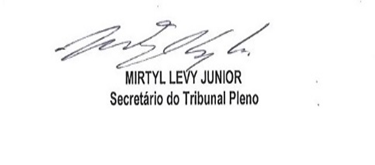 